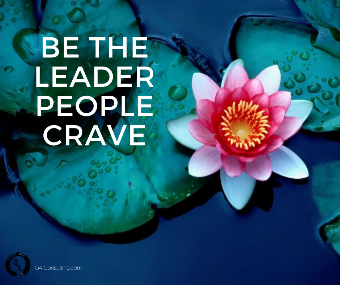 Details for Be The Leader People Crave: Act with Clarity, Focus & EmpathyThe course runs for 4 weeks, reviewing a Module each week. The course begins on Monday June 8th at 1 p.m. CST via Zoom.Weekly CallsTime for both calls is at 1 p.m. CST. Please mark your calendars. We’ll meet on the following days/dates:Mondays					June 8thJune 15thJune 22ndJune 29thThursdays June 11thJune 18thJune 25thJuly 2ndZoomWe’ll be using Zoom to connect each week. We’ll start at 1 p.m. CST sharp to make the most of our time together. Each call will be recorded & uploaded to Podia for you by Tuesday to re-listen if you like and/or save. Future sections of this course will NOT have access to these recordings, nor will I post them on Facebook.Here’s the link: https://us02web.zoom.us/j/85317068629
 		  Meeting ID: 853 1706 8629
                        Password: 1234Once in Zoom you’ll be in a Waiting Room for a few minutes as everyone arrives.AppointmentsMy Calendly is here to set up both the 30 min calls for FEBI reviewAnd, the 45 min calls that you can use anytime during the course e.g until July 2nd our last day. FeedbackGiven that this is a pilot, I’ll be sending you 2-3 questions after each Module. The intent here is to be responsive to your concerns, your learning during our time together. Please look for those 2-3 questions on Tuesday & plan to spend 5-10 minutes completing your responses. Thanks in advance for such useful feedback!At the end of the course, I’ll follow up with a bit longer survey. And, I may ask you to jump on a call with me to follow up as well. Thanks! Chris